Конспект образовательной деятельности на тему «Путешествие по карте Самарского края»Воспитатель СП ДС «Сказка» ГБОУ СОШ №5 «ОЦ» Лидер»  г.о. КинельСафонова Светлана ГеннадьевнаТема образовательной деятельности: «Путешествие по карте Самарского края».Возрастная группа: подготовительная группа.Цель: формирование у обучающихся базовых представлений о культурно-историческом наследии родного края посредством знакомства с народными обычаями, традициями и культурой народов Самарской области.Программное содержание (задачи):- развивать интерес детей к обычаям, традициям, народным костюмам людей разных национальностей, проживающих на территории Самарской губернии;- развивать связную речь, обогащать активный словарь по теме «Народы Самарского края», расширять знания о традициях и обычаях;- воспитывать у детей умение слушать воспитателя, отвечать на вопросы, слушать сверстников, работать в команде. Создать радостное настроение, вызвать эмоциональный подъем. - воспитывать уважение к традициям и обычаям людей разных национальностей;- воспитывать чувство любви к своему краю.Методы и приемы:- практические: моделирование, лепка, создание тряпичной куклы.- наглядные: наблюдение, рассматривание, демонстрация.- словесные: беседа, объяснения, вопросы и ответы.Виды детской деятельности: Материалы и оборудование: сундук, карта Самарской области, аудиозапись с мордовской, татарской, чувашской национальной музыкой, презентация, плоскостное национальный костюм, фрагменты орнамента, проектор, мольберт – 2 шт., соленое тесто, доска для лепки -8 шт., тарелка для теста – 8 шт., поднос для «Чак - чака», лоскутки ткани, цветные нитки.  Используемые технологии: информационно-коммуникативная технология, игровая технология.Предварительная работа: чтение сказок разных народов, рассматривание иллюстраций национальной одежды, разучивание подвижных народных игр, прослушивание национальной музыки разных народов, знакомство с картой Самарской области и ее районами.Логика образовательной деятельности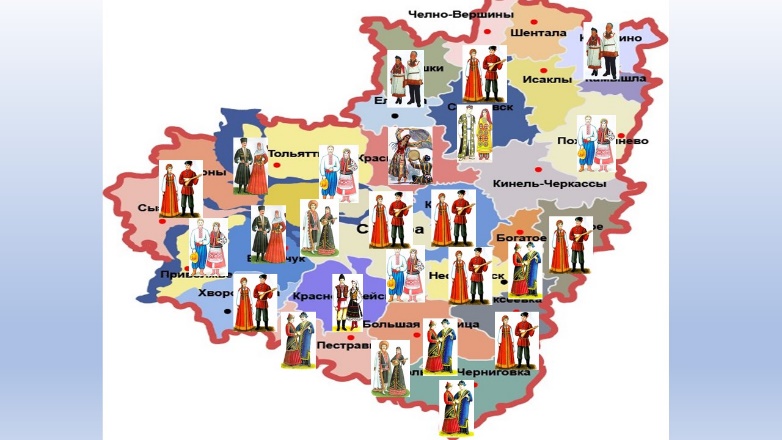 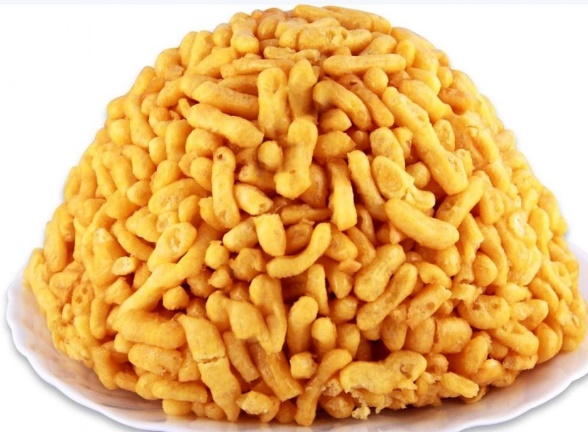 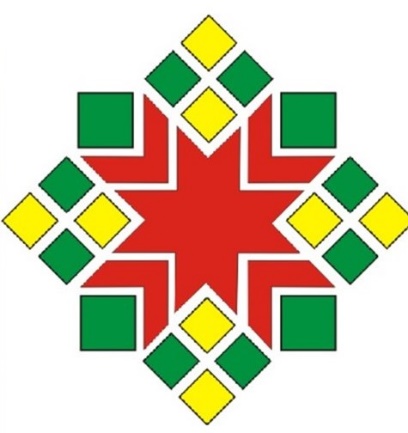 Детская деятельностьФормы и методы организации совместной деятельностиДвигательнаяФиз минутка «Мы едем». Подвижная игра «Дети ветра»ИгроваяИгровые ситуации.Познавательно-исследовательскаяЭкскурсияКоммуникативнаяБеседа, ситуативные разговоры, ответы на вопросы.ЭтапДеятельность педагогаДеятельность детейОборудование и материалыВводный (мотивационно - целевой и проектировочно - организационный)Здравствуйте ребята! Я очень рада вас всех видеть. Сегодня мы с вами поиграем, займемся творчеством и узнаем много интересного. Но сначала давайте встанем рядышком по кругу, скажем здравствуйте друг другу. Вместе за руки возьмемся и друг другу улыбнемся. Вы готовы?Давайте начнем. Ой ребята смотрите, что перед нами?Не открывается. Чтобы сундучок открылся нам нужно отгадать загадкуНаслаждаться не устануПесней жавороночка,Ни на что не променяюМилую стороночку!Теплый ветер принесетАромат смородины,Так чего дороже нет? —Нет дороже... ( Родины )Что вы понимаете под словом Родина? Здороваются.Становятся в круг, повторят движения за педагогом.Беседуют с педагогом.Проявляют удивление, заинтересованность, высказывают свои предположенияОтгадывают загадку (Родина), высказывают свои предположения, размышляют Сундук.Основной (содержательно- деятельностный)Молодцы ребята, вы отгадали и давайте откроем сундучок. Воспитатель открывает сундук, достает оттуда карту Самарской области.Ребята, как вы думаете, что это? Все верно. Вы знаете, что нашу Самарскую область называют многонациональной, как вы думаете почему?Молодцы, все верно. В нашей области проживает много народов. Какие национальности вы знаете?Молодцы.А почему здесь никого нет?Что это за район?Вы хотите узнать кто там живет?Тогда я предлагаю вам отправиться на экскурсию, узнать кто там живет, и познакомиться с традициями и обычаями народов, которые проживают в этих районах. Вы согласны?Ну что, отправляемся?Занимаем места в автобусе. Пристегнулись. «Мы едем»Едем, едем мы в автобусе - имитация движения рулёмНажимаем на педаль. - ногу сгибаем, вытягиваемГаз включаем, выключаем, - воображаемый рычаг поворачивают рукойСмотрим пристально мы в даль. - приставляем ладонь ко лбу.Вправо, влево. Красота! - наклоны рук влево, вправо.Мы приехали куда? поднимают вверх большой палец.Ну, вот и наша первая остановка (звучит мордовская национальная музыка). Посмотрите на карту, мы приехали в Исаклинский район. Здесь живут люди мордовской национальности. Ребята я предлагаю познакомиться сегодня с мордовским народным орнаментом, которым украшают национальный костюм. Ребята, кто знает, что такое орнамент?Правильно, орнамент – узор, построенный на ритмическом чередовании, то есть один элемент чередуется другим элементом.Давайте рассмотрим какими элементами украшен мордовский костюм.Воспитатель обращает внимание на основные элементы украшения мордовского костюма.Ребята, к нам пришли гости Анелина и Виденея. Ребята, смотрите у них уже есть на костюмах орнамент, но он не закончен. Давайте поможем им полостью украсить костюм и закончить орнамент. Молодцы, ребята! Вы хорошо справились с заданием. Наше путешествие продолжается. Садимся в автобус и отправляемся с вами в Камышлинский район. (Звучит татарская национальная музыка). Ребята мы с вами так долго путешествуем. Вы не проголодались?Ой, ребята, смотрите, что у нас на экране?Кто знает, что это?Все верно, это Чак-чак – национальное татарское лакомство. У татар гостей принято встречать этими «медовыми орешками».Давайте приготовим его сами? На что похож «Чак – чак»?Все верно, он похож на палочки, «колбаски». А теперь садитесь поудобнее и я вам покажу как мы будем из теста делать «Чак-чак».Посмотрите, какое замечательное угощение «Чак – чак» мы с вами сделали. Мы молодцы.А наша экскурсия продолжается. Садимся в автобус и отправляемся в Шенталинский район, где познакомимся с обычаями и традициями чувашского народа. (звучит чувашская национальная музыка). Ой ребята, как долго мы с вами ехали. Мы с вами в гостях у чувашского народа, они очень любят играть в разные игры. Хотите поиграть?  Тогда сейчас мы с вами сыграем в национальную игру «Дети ветра». Воспитатель знакомит с правилами игры.Ребята, вы отлично поиграли.Ну что ребята, еще не устали? Тогда садимся в автобус и отправляемся дальше. Садимся в автобус и едем в Кинель -Черкасский район.Ребята, где мы с вами оказались?Это музей «Русской игрушки». Вы любите играть в игрушки? Где их можно приобрести? Раньше не было таких игрушек, как сейчас, их делали сами из подручных материалов. У русского народа наиболее распространенной игрушкой была тряпичная кукла. Вы хотите таких же кукол?Смотрите куколки у нас есть, потрогайте их какие они?Да, они мягкие, они сделаны из ткани. Но наши куклы не одеты, давайте мы с вами сделаем для них одежду.Тогда садитесь поудобнее и я вам покажу как можно их нарядить.Ребята, какие замечательные куклы у вас получились. Вы можете забрать их с собой на память о нашей экскурсии.Беседуют с педагогом, предполагают почему Самарская область многонациональная.Дети отвечаютДети отвечают.Дети высказывают предположения, рассматривают карту.Дети соглашаются. Занимают места в автобусе.Дети повторяют движения за педагогомДети выходят из автобуса, осматриваются.Дети высказывают свои предположения.Дети рассматривают мордовский национальный костюм, элементы узора.Дети украшают костюмы орнаментом.Дети говорят спасибо, прощаются.Садятся в автобус, имитируют движения.Дети отвечают на вопрос.Дети высказывают предположения. Дети соглашаются. Высказывают свои предположения.Дети садятся за столы, лепят Чак чак.Дети садятся в автобус, повторяют движения за педагогом.Дети соглашаются. Играют в игру.Дети садятся в автобус.Дети осматриваются, высказывают свои предположения.Отвечают на вопросы.Дети соглашаются, трогают кукол, отвечают какие они.Дети садятся за столы, наряжают кукол. куклы. Радуются своим успехам.Карта Самарской области. .Мордовская национальная музыка. Плоскостные картинки с изображением национальных мордовских костюмов. Фрагменты орнамента.Татарская национальная музыка.Плоскостной костюм из фетра, элементы украшения.Тарелочки с тестом на каждого ребенка, доска для лепки, поднос.Чувашская национальная музыка.Тряпичные куклы для музея.Тряпичные куклы ка каждого ребенка, лоскутки ткани.Заключительный (оценочно-рефлексивный)Ну что ребята, наша экскурсия подошла к концу. Нам пора возвращаться в детский сад.Мы с вами узнали, кто живет в Исаклинском районе. Ребята кто? Правильно. В Камышлинском районе кто живет? В Шенталинском районе?Ребята, посмотрите какая многонациональная наша Самарская область. У каждого народа своя культура и обычаи, которые нужно уважать. Ребята, как хорошо на свете жить. Как хорошо уметь дружить. Мы очень разные, друзья. Но вместе мы одна семья!Ведь именно поэтому наша малая Родина сильна своим единством и дружбой разных народов. Предлагают свои варианты, отвечают на вопросы.Рассматриваю карту Самаркой области.Становятся в круг.